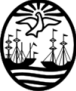 GOBIERNO DE LA CIUDAD DE BUENOS AIRES MINISTERIO DE SALUD DIRECCIÓN GENERAL DE DOCENCIA, INVESTIGACIÓN Y DESARROLLO  PROFESIONAL 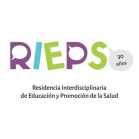 SEDE FORMADORA ÁREA PROGRAMÁTICA HOSPITAL GENERAL DE AGUDOS “DR. COSME ARGERICH” Coordinadora General de la Residencia: Lic. Claudia LomagnoJefe de Residentes: Dr. Martín BresnalIntroducción El presente informe recupera la experiencia de trabajo y los aprendizajes alcanzados  durante el proceso de rotación electiva en el tercer año de la Residencia Interdisciplinaria de  Educación y Promoción de la Salud (RIEPS). En el mismo se presentan los objetivos de  rotación, las actividades realizadas y se describen los principales aprendizajes y conclusiones. Mi rotación electiva tuvo lugar en el Área de Epidemiología dependiente del Servicio de Clínica Médica del Hospital Italiano de Buenos Aires y se desarrolló por un periodo de  tres meses, desde el 02 de mayo al 29 de julio del 2022. Características del lugar de rotación:  El Hospital Italiano de Buenos Aires (HIBA) es una institución privada de salud fundada en 1853. Los tres pilares institucionales son la asistencia, la docencia y la investigación. El Área de Epidemiología forma parte del Servicio de Clínica Médica y trabaja en diferentes proyectos o líneas que tienen como objetivo contribuir a la salud de la población con la premisa de “una sola salud”, con un abordaje colectivo y desde la perspectiva de “complejidad”. Dicha área, se propone re-significar situaciones del proceso de salud-enfermedad-atención-cuidado con herramientas, no sólo desde la investigación biomédica sino desde las ciencias de la comunicación, ciencias sociales y las ciencias ambientales, “para superar los umbrales de la percepción del enfoque médico hegemónico de los problemas de salud.” (Área de Epidemiología Clínica - Anuario 2018, pg. 3). El servicio del HIBA está conformado por profesionales de diferentes disciplinas, biomédicas y sociales, todas en distintas etapas de formación en temas específicos relacionados a la epidemiología. El equipo de trabajo está conformado por médicas (con especializaciones en  epidemiología, clínica médica, cardiología, medicina  familiar y  anatomía patológica), antropólogo, técnicxs en base de datos, enfermera, nutricionista y psicóloga. Todxs lxs  integrantes se encuentran en distintas etapas de formación en temas específicos  relacionados a la epidemiología.  Por otro lado, el área de epidemiología trabaja codo a codo con el Área de Investigación en Salud Poblacional. Está última se propone como meta contribuir a la salud de la población a través de proyectos de  investigación que incorporen el uso de las metodologías de las ciencias sociales y de base  poblacional, necesarias para un abordaje que contemple la complejidad de los efectos de determinantes sociales y ambientales. Fundamentos de la elección de rotaciónLa residencia es un sistema remunerado de capacitación de postgrado, a tiempo completo, con dedicación exclusiva, caracterizada por la práctica de la capacitación en servicio, en instituciones dependientes del Sistema de Salud del Gobierno de la Ciudad Autónoma de Buenos Aires. Los programas de residencia prevén, de considerarse necesario, completar la formación con rotaciones en otras instituciones (Sistema de Residencias y Concurrencias, 2017, Ministerio de Salud, Subsecretaría de Planificación Sanitaria, Dirección General de Docencia, Investigación y Desarrollo Profesional, CABA). El Programa de Formación de la Residencia Interdisciplinaria de Educación y Promoción de la Salud (2015), contempla las rotaciones electivas, dándole importancia a la inclusión de contenidos que constituyan ejes transversales ligados a los enfoques y perspectivas a los que adhiere, con la pertinencia profesional y con la construcción interdisciplinaria (Dakessian, Grigaitis, González, Goyos, Pierri, Repetto, 2015) como dimensiones fundamentales. Se espera que la rotación permita desarrollar competencias específicas, complementando y/o profundizando los conocimientos y habilidades adquiridos en áreas específicas y sustantivas de la formación y que al finalizar la rotación lxs residentes puedan realizar aportes desde la experiencia profesional y disciplinar en el ámbito local; que transfieran la experiencia de trabajo y los resultados obtenidos de la rotación a otros equipos de trabajo y de la residencia (Dakessian, et al., 2015). El tránsito por la RIEPS me brindó diferentes acercamientos a la epidemiología, desde espacios formativos del orden académico- cursos y capacitaciones internas a la residencia- hasta oportunidades de trabajo ligadas a algunos ámbitos de práctica de la epidemiología- caracterización de territorial del área de referencia del Centro de Salud, trabajo articulado con la división de Promoción y Prevención del Htal. Argerich para la elaboración semanal de Gacetillas Epidemiológicas, entre otras. Todas estas instancias me permitieron reconocer la importancia que tiene la epidemiología en el trabajo en salud. Identificando la relevancia de recopilar datos para generar información que sirva para analizar los procesos de salud-enfermedad-atención-cuidado de la población, la toma de decisiones y el diseño de planes de acción tanto a nivel central como en el ámbito local y cotidiano.Por todo este recorrido, la posibilidad de esta rotación aporta a continuar formándome en materia de epidemiología, brindando herramientas para mi desempeño disciplinar como médica. A su vez, rotar por un efector de salud privado genera otros acercamientos al trabajo con otra población, otros recursos y un modelo organizativo diferente, lo que enriquece aún más la experiencia y la mirada hacia el campo de la salud.Los aprendizajes de la rotación electiva por epidemiología son insumo en la sede local de la residencia, desde la definición, detección y acción sobre problemáticas locales, generando nuevos proyectos o en el trabajo con la Gacetilla epidemiológica del Argerich. Por último, poder realizar aportes valiosos desde una perspectiva de educación, promoción y prevención de la salud en los proyectos o dispositivos en los que se participe, visibilizando otras formas de trabajo propias de la RIEPS.  Objetivos generales:Conocer e incorporar nuevas herramientas epidemiológicas para repensar o implementar proyectos con perspectiva epidemiológica en la sede de formación. Objetivos específicos:Reconocer las características del modelo organizativo del Hospital Italiano, específicamente de la Sección de Epidemiología. Conocer conceptos de Epidemiología básica y de Vigilancia epidemiológica.  Conocer y utilizar herramientas epidemiológicas.Identificar enfoques de atención y gestión en salud y vincularlos a las prácticas de EpS. Realizar tareas de planificación, elaboración y seguimiento de proyectos de  investigación desarrollados por el Área de Epidemiología. Adquirir conocimientos acerca de la planificación y gestión de proyectos en el ámbito  de investigación, en función de incorporarlos en los equipos locales de la RIEPS.Actividades realizadasVigilancia epidemiológica (carga de datos sistema interno, notificación en SISA, seguimiento pacientes para nueva toma de muestra) de Dengue, Viruela símica y hepatitis aguda grave de origen desconocido. Participación en la planificación, la confección y la puesta en práctica de nuevos Indicadores implicados en ciclos de mejoras de Prevención de Úlceras por presión. Participación en la Identificación del paciente como Indicador de calidad. Recorrida por las camas del hospital para evaluar dicho indicador en las camas seleccionadas por muestreo. Participación en la carga de datos. Salud Ambiental. Participación en entrevistas para medios gráficos, en donde se trabajó con la temática de intoxicación por Glifosato en ambiente rural y otra, en donde se charló acerca de la presencia de Bisfenol- A (BPA) en plásticos de consumo diario. Participación en reuniones del equipo de Investigación en salud. Temáticas de las reuniones en las que participe: Salud Ambiental, propuesta de continuar la investigación en la segunda parte de un proyecto de investigación acción participativa en una zona rural con casos de enfermedad graves producto de la intoxicación por glifosato. Propuesta de dosaje en sangre de dicha sustancia en la población. Día del Medio Ambiente. Recorrida por diferentes sectores del hospital para concientizar en torno a la problemática actual y su gravedad para la salud integral. Modalidad taller - participativo (dinámica de juego). Destinatarios: personal del hospital.Participación en la reunión nacional de implementación de cambios de la notificación de covid en SISA. Lecturas acerca de la hipersensibilidad electromagnética como enfermedad ambiental. Participación observacional en proyectos de investigación en salud, re-infecciones por covid. Participación en reunión de planificación “estudio de pacientes con disfagia”. En donde se trabaja conjuntamente con geriatría y fonoaudiología. Participación como oyente de la presentación del trabajo final integrador (sistematización de experiencia) de ex becario antropólogo de la carrera de especialización. Análisis epidemiológico de estadísticas de siniestros viales en HIBA y CABA. Planificación y comunicación prevención y promoción de siniestros viales en población joven. Participación en las jornadas de medicina basada en el valorParticipación en las jornadas de Académica de Investigación del Departamento de Investigación.Ateneo nutrición: Espesantes para abordaje de paciente con trastornos en la deglución. Invitación por parte de la Sección fonoaudiología, dependiente del Servicio de ORL del HIBA - en acompañamiento de Nutricia Bagó.Planificación y participación en las Jornadas del  Consejo de epidemiología de la Sociedad Argentina de Medicina. Participación en los espacios de capacitación para becarias de epidemiología en formación (Especialización). Módulo: ENT e Informática en salud (lenguaje SQL- RedCap).Participación en el inicio de la construcción del curso de salud ambiental destinado a profesionales de la salud. Aprendizajes y ConclusionesEn mi paso por la rotación electiva en el HIBA, pude incorporar aprendizajes en materia de epidemiología que enriquecieron mi práctica disciplinar. El Área de Epidemiología es dependiente del Servicio de Clínica Médica. Dentro de la misma se realizan diferentes tareas vinculadas a la epidemiología y a la investigación en salud. Todas ellas tendientes a mejorar los procesos de calidad de atención del hospital, mejorar la salud integral de la población y tomar acciones poblacionales a partir de la información construida por los datos de vigilancia, entre otras tareas. El trabajo se da de manera grupal entre las personas que forman parte del equipo de epidemiología, dentro del cual hay disciplinas biomédicas y de ciencias sociales. Suelen realizarse reuniones con actores de áreas de gestión así como con responsables de las áreas de asistencia para desarrollar o intercambiar acerca de diferentes propuestas/actividades. Así, a mi entender, el área de epidemiología responde a la organización de los datos y la formación de la información para la gestión, la investigación en salud para la mejora continua (de la población y del hospital) incorporando una dimensión más cualitativa, y a la articulación con las áreas o servicios que llevan adelante los procesos o cambios a implementar.  Comenzando con la vigilancia epidemiológica, pude conocer cómo se formulan las tablas o fichas para la carga de datos, realizar la carga de datos propiamente dicha, el seguimiento posterior de ciertos casos como control epidemiológico. Comprendí cómo el análisis, la interpretación y la difusión sistemática de datos conectados sirve para ver la tendencia y así, observar y/o anticipar cambios para acciones oportunas. Éstas pueden ser propuestas de prevención y promoción, incluyendo en éstas el desarrollo de nuevas políticas públicas o la modificación de las actuales. Algunos ejemplos a mencionar podrían ser mi participación en la vigilancia de dengue o de siniestros viales. El primero sería el seguimiento de pacientes con Dengue, he llamado a pacientes con resultados negativos que, por ciertas características del estudio realizado en los primeros días de la infección, necesitaban contar con otro estudio que lo descarte por completo o lo confirme. Y así, aportar a las estadísticas de CABA (a partir de los datos de HI CABA) y  de la Provincia (utilizando los datos del HI San Justo) para que el Gobierno pueda acercarse a las zonas cluster y tomar acciones en ella o valorar dentro de qué zona del corredor endémico se está para anticiparse y tomar conducta. El segundo fue la vigilancia de Siniestros Viales, conocer los datos de las personas asistidas por un siniestro en el Hospital Italiano. Considerando el análisis de la información, se propuso trabajar en la educación, prevención y promoción de dichos siniestros para la población con mayor impacto. Se armó un proyecto de comunicación en salud en conjunto con el área de comunicación del hospital. Cabe mencionar que estos datos también suman a las estadísticas del Observatorio Vial de CABA. Otro aprendizaje a destacar estuvo relacionado con la Salud Ambiental. Gracias a dos médicas especialistas en ambiente, y a muchas lecturas que me compartieron, pude conocer acerca de la relación del ambiente con la salud. Me sumergí en el mundo de las problemáticas ambientales y el impacto de estas en la salud. Entre algunas cuestiones que abordé, hubo dos en las que más profundice: los agrotóxicos y la enfermedad de hipersensibilidad electromagnética. Comprendí la importancia de contar con informes que permitan visibilizar el problema para impulsar acciones poblacionales. Conocí las dificultades de trabajar en ambiente y las tensiones entre los diferentes actores involucrados y la implicancia de los medios de comunicación. Asimismo, incorporé el concepto de la epigenética y pude comprender como los grandes cambios en el ambiente producen modificaciones en la configuración genética, activando o desactivando genes generando cambios adaptativos que pueden expresarse en el tiempo o incluso ser transgeneracional (pudiendo alcanzar hasta 4 generaciones posteriores) afectando la expresión de nuevas enfermedades o acelerando las ya existentes. Durante los tres meses de rotación, participé en las clases de la carrera de especialista. Puse en práctica los aprendizajes en torno a herramientas propias de la epidemiología clásica en la temática de Enfermedades No Transmisibles, desde calcular las tasas de mortalidad cruda hasta comparar las tasas estandarizadas en diferentes países en torno al tabaquismo, como ejemplo y evaluar la situaciones según las medidas implementadas en esos países.  También, participé en la convocatoria a la construcción del Consejo de Epidemiología de la Sociedad Argentina de Medicina. Ésta convocatoria fue federal y se sumaron a la primera reunión profesionales de diferentes provincias. Pude aportar mi pertinencia disciplinar como RIEPS y guiar el espacio. Mi participación en el grupo tiene que ver con esto último, aportar desde mi experiencia en educación y promoción de la salud en la planificación de los encuentros y enriquecerme de conocimientos epidemiológicos. Fue de mucho aprendizaje contar con momentos para la reflexión o evaluación informal posterior a los diferentes espacios ya que permitió intercambiar acerca de  cuestiones organizacionales, políticas, de gestión en salud que se dan tanto dentro como fuera de la institución. Espacios que me enriquecieron en lo profesional y en lo personal.Me parece que es interesante mencionar que dentro del equipo no cuentan con reuniones formales y creo que esto genera dificultades en la práctica diaria. Ayudaría generar estas reuniones para conocer con mayor profundidad en qué trabajan los diferentes profesionales del equipo, compartir miradas en torno a problemáticas comunes en el sector y fomentar la grupalidad. Para concluir, me siento muy agradecida del espacio que me brindaron y más que satisfecha por todos los conocimientos que pude incorporar a lo largo de la rotación. A su vez, sentí que pude poner en práctica los aprendizajes que me dió la RIEPS en otro ámbito muy distinto y similar a la vez. Resultó muy gratificante haber brindado herramientas de mucha utilidad en ese nuevo equipo de trabajo. INFORME DE ROTACIÓN ELECTIVA RESIDENTE: Melina Sol Chaul, Médica (R3)LUGAR: Hospital Italiano de Buenos Aires - Área de Epidemiología PERÍODO: 02 de mayo al 29 de julio de 2022